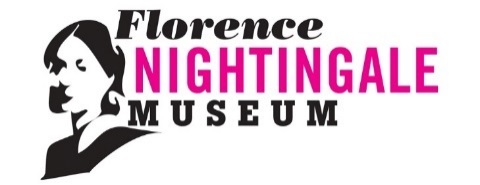 Florence Nightingale Volunteer Application formIf you have any queries please email hollyh@florence-nightingale.co.uk or phone 020 7188 4400.Contact DetailsPlease state which role you are applying for Please select which day you are available to volunteerAre you able to commit to one regular shift per week for a min of 3 months?	Yes	NoReferencesPlease provide details of two referees who are over 18. One should be someone you know in a professional capacity and the other can be a neighbour, friend or colleague.Thank you for your interest in volunteering with the Florence Nightingale Museum. Please send your application form with CV (optional) to Holly Henry at hollyh@florence-nightingale.co.uk.The information which you give on this form will be used in line with the Data Protection Act 1998. It will be used to enable the application to be processed. The information will be kept securely, and will be kept no longer than necessary.First NameSurnameEmailHome AddressContact number TimeMondayTuesdayWednesdayThursdayFridaySaturday Sunday 10.00-14.0013.00-17.00Please explain why you would like to become a Volunteer at the Florence Nightingale Museum. What would you like to gain from the role? (max. 250 words)Please refer to the role description. Do you have any experience, skills, personal qualities or knowledge relevant to the role? (max. 250 words)NameNameRelationship to youRelationship to youWork numberWork numberMobile numberMobile numberEmailEmailHow do you know this person?How do you know this person?